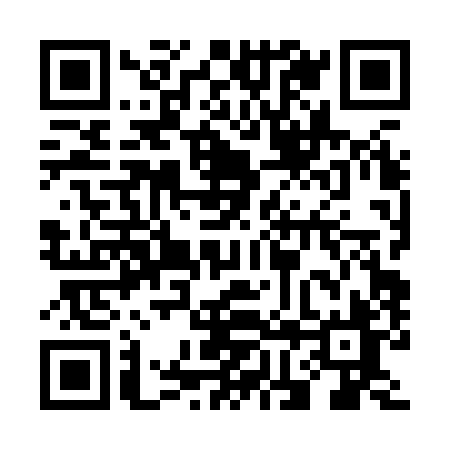 Prayer times for Prince Albert, Ontario, CanadaMon 1 Jul 2024 - Wed 31 Jul 2024High Latitude Method: Angle Based RulePrayer Calculation Method: Islamic Society of North AmericaAsar Calculation Method: HanafiPrayer times provided by https://www.salahtimes.comDateDayFajrSunriseDhuhrAsrMaghribIsha1Mon3:465:371:206:409:0310:542Tue3:475:371:206:409:0210:533Wed3:485:381:206:409:0210:524Thu3:495:391:206:409:0210:525Fri3:505:391:216:409:0210:516Sat3:515:401:216:409:0110:507Sun3:525:411:216:399:0110:508Mon3:535:411:216:399:0010:499Tue3:545:421:216:399:0010:4810Wed3:555:431:216:398:5910:4711Thu3:565:441:216:398:5910:4612Fri3:585:451:226:388:5810:4513Sat3:595:451:226:388:5810:4414Sun4:005:461:226:388:5710:4315Mon4:025:471:226:388:5610:4116Tue4:035:481:226:378:5510:4017Wed4:045:491:226:378:5510:3918Thu4:065:501:226:368:5410:3819Fri4:075:511:226:368:5310:3620Sat4:095:521:226:358:5210:3521Sun4:105:531:226:358:5110:3322Mon4:125:541:226:348:5010:3223Tue4:135:551:226:348:4910:3124Wed4:155:561:226:338:4810:2925Thu4:165:571:226:338:4710:2726Fri4:185:581:226:328:4610:2627Sat4:205:591:226:328:4510:2428Sun4:216:001:226:318:4410:2329Mon4:236:011:226:308:4310:2130Tue4:246:021:226:308:4210:1931Wed4:266:031:226:298:4010:17